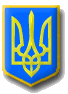 ЛИТОВЕЗЬКА    СІЛЬСЬКА РАДАВОЛОДИМИР-ВОЛИНСЬКОГО РАЙОНУ ВОЛИНСЬКА ОБЛАСТЬП‘ятнадцята сесія восьмого  скликанняР І Ш Е Н Н ЯВід  10 грудня 2021 року                     с.Литовеж                                     №  15/Про   затвердження штатних  розписів закладів, установ освіти та  культури Литовезької  сільської ради          Керуючись Законом України «Про місцеве самоврядування в Україні», відповідно до Типових штатних нормативів загальноосвітніх навчальних закладів, затверджених наказом Міністерства освіти і науки України від 06.12.2010 №1205, враховуючи висновок постійної комісії з питань фінансів, бюджету та соціально-економічного розвитку та в зв’язку з виробничою необхідністю, Литовезька сільська радаВИРІШИЛА:1.Затвердити  штатні  розписи закладів, установ освіти та  культури Литовезької  сільської ради згідно з додатками.2.Контроль за виконанням цього рішення покласти на постійну комісію з питань  фінансів, бюджету, планування соціально-економічного розвитку, інвестицій та міжнародного співробітництва.Сільський голова                                                                    Олена КасянчукРуслан Голодюк